CV of Md. Ragaul AzimCURRICULUM VITAEName: Md. Ragaul AzimDate of Birth: 02 June 1994Nationality: BangladeshiContact Address:Institute of Health EconomicsUniversity of DhakaDhaka 1000Email: iheazim63@gmail.com; azim.ihe@du.ac.bd Phone: +88 01843708563 (cell)Education:Trainings:Application of advanced statistical software, Institute of Health Economics, University of Dhaka, Bangladesh (2019)Implementation Research (IR), James P. Grant School of Public Health, BRAC University, Bangladesh (2020)Languages: Employment Record:Countries Visited:Singapore, Thailand, Malaysia, Indonesia, Vietnam, Cambodia, India, and NepalPublications:Articles in peer reviewed international journalsMd. Ragaul Azim, Institute of Health Economics, University of Dhaka, et al. “Exploring Attitudes, Perceptions, and Practices of the Rural People of Bangladesh Regarding COVID-19 Outbreak: A Qualitative Study.” IOSR Journal of Humanities And Social Science (IOSR-JHSS), vol. 26, no. 02, 2021, pp. 22–31, doi:10.9790/0837-2602022231.Key Qualifications:Mr. Azim has more than 03 years’ experience of teaching and research in Health Economics and Public Health. He teaches Economics of Healthcare, Pharmacoeconomics, Environmental Economics, and Macroeconomics for Health Sector in undergraduate level. He teaches different techniques of economic evaluations including cost analysis, cost-benefit analysis, and cost-effectiveness analysis.  He also teaches different techniques and methods of environmental impact assessment. He has extensive work in evaluation, opinion surveys, interviews, case studies of health and health related issues. He is excellent in written and oral communication in English and Bangla as well as MS word, MS Excel, MS Power point, and different statistical software.He has also worked on health insurance including benefit package design for footwear industry workers, piloting and evaluation of health insurance schemes. Mr. Azim has recently worked in a research team for designing and implementing group health insurance for the university students. This is expected that this pioneering endeavour will make a route to stepping towards introducing social health insurance in Bangladesh within next two decades through raising positive perception and trust about insurance. Some of his recent works are: case study on analysing underlying factors for low institutional delivery care in rural Bangladesh; user satisfaction survey for a health insurance product and develop contract negotiation points in favour of LFMEAB for the renewal of the health insurance; doctor- patient relationship in Bangladesh; costed implementation plan for family planning program in Bangladesh; family planning spending assessment of Bangladesh FY 2014-15 and FY 2018-19. Recently he has completed a study on health care and protection services for GBV survivors among the Rohingya (Forcibly Displaced Myanmar Nationals-FDMN) community in Cox’s Bazar. List of Research Assignment:Articles in Progress:Doctor-patient relationship: Evidence from BangladeshHealth Insurance for University Students in Bangladesh: A Route to Stepping Towards Social Health InsuranceUnveiling family planning spending expenditures of Bangladesh for the year 2015-16 Certification:I, the undersigned, certify that to the best of my knowledge and belief, this CV correctly describes myself, my qualifications, and my experience, and I am available to undertake the assignment in case of an award.  DegreeMajorInstitutionYearMaster in Social SciencesHealth EconomicsUniversity of Dhaka, Bangladesh2016Bachelor in Social Sciences (Honours)Health EconomicsUniversity of Dhaka, Bangladesh2015LanguageSpeakingReadingWriting EnglishGoodGoodGoodBanglaMother TongueMother TongueMother TongueEmployer PositionFrom (MM/YYY)To (MM/ YYY)Institute of Health Economics, University of DhakaLecturer2017 (January)PresentName of Project/ Assignment: Family Planning Spending Assessment (FPSA) of Bangladesh for FY 2018-2019Year: June 2018- October 2019Location: BangladeshClient: Avenir Health, USA  Main project features: Tracking Family Planning resources from government sources; identifying the amount of Family Planning resources spent by the various implementaion agents; tracking the resources by the providers, and input categories; applying both top down and bottom up approach to conduct all these activties;and identifying the resource needs for achiving FP2020 goals.    Positions held: Co-Investigator (CoI) Activities performed: key role in developing the methodlogy and Data Collection Instruments (DCI) & survey plan, conducting survey, data analysis, conducting, drafting report, and finalizing report. Name of Project/ Assignment: Costed Implementation Plan (CIP) for Family Planning Program in BangladeshYear: July-October2019Location: BangladeshClient: DGFP, Ministry of Health and Family Welfare and UNFPA and Path Finder Main project features: Using qualitative data this study is preparing a CIP for achieving the FP2020 Goals Positions held: Co-Investigator (CoI)Activities performed: The key role is contributing to the conceptualization, designing, instrument preparation, data collection, data analysis, drafting of the report Name of Project/ Assignment: Health Care and Protection Services for Gender Based Violence (GBV) survivors among the Rohingya Community in Cox’s: A Situation Analysis Year: May- July2019Location: BangladeshClient: Health Economics Unit (HEU), Minsitry of Health and Family Welfare, Government of BangladeshMain project features:  Using both quantitative and qualitative data this study analyses (i) the level and trend of gender based violence (GBV) survivors among the forcefully displaced Myanmar citizens;(ii) level and trend of GBV victims in the host community after Rohingya influx; and (iii) provision of medical care and psychological services, and legal and rehabilitative support available for GBV survivors among both Rohingya Community and the host community. Positions held: Co-Investigator (CoI)Activities performed: Playing key roles including conceptualization, designing, and instrument preparation, and data collection, data analysis, drafting, and finalizing the report. Name of Project/ Assignment: user satisfaction survey for a health insurance product and develop contract negotiation points in favour of LFMEAB for the renewal of the health insurance  Year: 2018- 2019Location: BangladeshClient: GIZMain project features: Conducting a user satisfaction survey for a health insurance product and developingcontract negotiation points in favour of LFMEAB for the renewal of the health insurancePositions held: Co-Investigator (CoI) Activities performed: Playing key roles including conceptualization, designing, instrument preparation, data collection, data analysis, drafting, and finalizing the report. Name of Project /Assignment: Family Planning Spending Assessment (FPSA) of Bangladesh for the FY2015-2016Year: December 2017- June 2018Location: BangladeshClient: Avenir Health, USA  Main project features: Tracking Family Planning resources from all sources including public, DPs, NGOs, and out-of-pocket; identifying the amount of Family Planning resources spent by the various implementaion agents; tracking the resources by the providers, and input categories; applying both top down and bottom up approach to conduct all these activties;and identifying the resource needs for achiving FP2020 goals.    Positions held: Co-Investigator (Co-I)Activities performed: Playing the key role in developing the methodlogy and Data Collection Instruments (DCI) & survey plan, conducting survey, analysing data, drafting report, and finalizing report. Name of Project or Assignment: Determining the price and premium of the selected outpatient services to be included in the SSKYear: 2018  Location: BangladeshClient: Oxford Policy Management (OPM), UKMain project features: To calculate the price or payment to be reimbursed to the health care providers for managing each case of the selected outpatient conditions based on standard protocols   To calculate premium for the selected outpatient benefit package to be offered under SSK Positions held: Team memberActivities performed: Was responsible for developing the concept and methodology, designing DCIs, surpervising the data collection process, and analysising data.    Name of Project/ Assignment: Doctor-Patient Relationship: Evidence from BangladeshYear: 2017- 2019Location: BangladeshClient: University Grants Commission (UGC)Main project features: Examining the perception of the patients and general population to the health system as well as doctors; and assessing the perception of the doctors to the patient and attendants’ behaviour.     Positions held: Co-InvestigatorActivities performed: Was actively involved in developing the concept and methodology, designing DCIs, surpervising the data collection process, analysising data, dfrafting, disseminating report and finalization of the report. Name of Project/ Assignment: Family Planning Spending Assessment (FPSA) of Bangladesh for FY 2019-2020Year: July 2020- September 2020Location: BangladeshClient: Avenir Health, USA  Main project features: Tracking Family Planning resources from government sources; identifying the amount of Family Planning resources spent by the various implementaion agents; tracking the resources by the providers, and input categories; applying both top down and bottom up approach to conduct all these activties;and identifying the resource needs for achiving FP2020 goals.    Positions held: Co-Investigator (CoI) Activities performed: key role in developing the methodlogy and Data Collection Instruments (DCI) & survey plan, conducting survey, data analysis, conducting, drafting report, and finalizing report.Name of Project/ Assignment: Ensuring Healthy Environment for workers’ Safety Amid Covid-19: A Model for RMG SectorYear: May 2020 – June 2020-10-16Location: BangladeshClient: Shojag CoalitionMain project features: Preparing an workable guideline for ensuring safety working environment amid Covid-19 for the RMG workers in Bangladesh.Position: Co-Investigator (CoI)Activities performed: key role in developing methodology, data collection instruments and survey plan, conducting survey, drafting the guideline, and finalizing the report. Md. Ragaul AzimSignatureDate27 April 2020 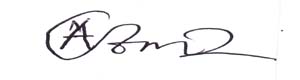 